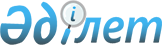 Әлеуметтiк әрiптестер форумын дайындау және өткiзу жөнiндегi ұйымдастыру комитетiн құру туралыҚазақстан Республикасы Премьер-Министрінің 2004 жылғы 13 тамыздағы N 227-ө Өкімі

      Әлеуметтiк әрiптестер форумын дайындау және өткiзу мақсатында мынадай құрамда ұйымдастыру комитеті құрылсын: Әйтiмова                - Қазақстан Республикасы Премьер- 

Бiрғаным Сарықызы         Министрінің орынбасары, Әлеуметтік 

                          әріптестiк пен әлеуметтiк және еңбек 

                          қатынастарын реттеу жөніндегі 

                          республикалық үш жақты комиссияның 

                          төрайымы, төрайым Қарақұсова              - Қазақстан Республикасының Еңбек 

Гүлжан Жанпейiсқызы       және халықты әлеуметтiк қорғау министрi, 

                          төрайымның орынбасары Жауханов                - Қазақстан Республикасы Премьер- 

Қамалбек Әбдiханұлы       Министрiнiң Кеңсесi Экономикалық 

                          бөлiмiнiң сектор меңгерушiсi, хатшы Әшитов                  - Қазақстан Республикасының Еңбек 

Батыржан Зайырқанұлы      және халықты әлеуметтiк қорғау 

                          вице-министрi Рябченко                - Қазақстан Республикасының Ақпарат 

Олег Григорьевич          бiрiншi вице-министрi Исаев                   - Қазақстан Республикасының 

Батырхан Арысбекұлы       Экономика және бюджеттiк жоспарлау 

                          вице-министрi Мұқашев                 - Қазақстан Республикасы Кәсiподақтар 

Сиязбек Өнербекұлы        федерациясының төрағасы (келiсiм 

                          бойынша) Белкин                  - Қазақстан Ерiктi кәсiподақтар 

Сергей Леонидович         конфедерациясының президентi 

                          (келiсiм бойынша) Бәйкенов                - Қазақстан Республикасы Жұмыс 

Қадыр Қарқабатұлы         берушілер конфедерациясы басқармасының 

                          төрағасы (келiсiм бойынша) Зәуiрбекова             - Еуразиялық өнеркәсiп қауымдастығының 

Зәуре Ғалымқызы           вице-президентi (келiсiм бойынша) Әбдірахманов            - Қазақстан Еңбек конфедерациясының 

Серік Әбдірахманұлы       президенті (келiсiм бойынша) 

       Ескерту. Құрамға өзгеріс енгізілді - ҚР Премьер-Министрінің 2004.10.27.  321  өкімімен.                Премьер-Министрдің 

      міндетін атқарушы 
					© 2012. Қазақстан Республикасы Әділет министрлігінің «Қазақстан Республикасының Заңнама және құқықтық ақпарат институты» ШЖҚ РМК
				